2024 – 2025 Public Health Minor Curriculum Guide 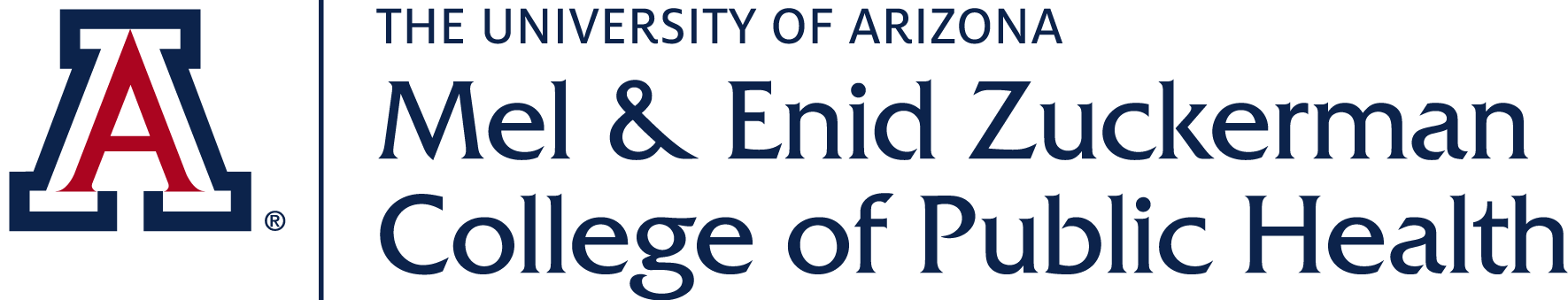 Public Health MinorAdmit Term:                                                         										Expected Graduation date:      *Semesters typically offered are subject to change. Remember to check the schedule of classes for course availability.Name:      ID:                            Edit Date:      Curriculum Guide: 2024-2025Minor in Public Health18 Unit Requirement:      12 Units Upper Division:                   3 Units UA Residency:             12 Units Upper Division:                   3 Units UA Residency:             12 Units Upper Division:                   3 Units UA Residency:             12 Units Upper Division:                   3 Units UA Residency:             12 Units Upper Division:                   3 Units UA Residency:             12 Units Upper Division:                   3 Units UA Residency:                         2.0 Minimum GPA for Graduation:                  2.0 Minimum GPA for Graduation:                  2.0 Minimum GPA for Graduation:                  2.0 Minimum GPA for Graduation:                  2.0 Minimum GPA for Graduation:      To enroll in 400-level Public Health courses: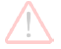 Students must have declared a Minor in Public Health(To declare a Minor in Public Health, students must have completed the online webform through Qualtrics and have a UA GPA of 2.0 or higher)To enroll in 400-level Public Health courses:Students must have declared a Minor in Public Health(To declare a Minor in Public Health, students must have completed the online webform through Qualtrics and have a UA GPA of 2.0 or higher)To enroll in 400-level Public Health courses:Students must have declared a Minor in Public Health(To declare a Minor in Public Health, students must have completed the online webform through Qualtrics and have a UA GPA of 2.0 or higher)To enroll in 400-level Public Health courses:Students must have declared a Minor in Public Health(To declare a Minor in Public Health, students must have completed the online webform through Qualtrics and have a UA GPA of 2.0 or higher)To enroll in 400-level Public Health courses:Students must have declared a Minor in Public Health(To declare a Minor in Public Health, students must have completed the online webform through Qualtrics and have a UA GPA of 2.0 or higher)To enroll in 400-level Public Health courses:Students must have declared a Minor in Public Health(To declare a Minor in Public Health, students must have completed the online webform through Qualtrics and have a UA GPA of 2.0 or higher)To enroll in 400-level Public Health courses:Students must have declared a Minor in Public Health(To declare a Minor in Public Health, students must have completed the online webform through Qualtrics and have a UA GPA of 2.0 or higher)To enroll in 400-level Public Health courses:Students must have declared a Minor in Public Health(To declare a Minor in Public Health, students must have completed the online webform through Qualtrics and have a UA GPA of 2.0 or higher)To enroll in 400-level Public Health courses:Students must have declared a Minor in Public Health(To declare a Minor in Public Health, students must have completed the online webform through Qualtrics and have a UA GPA of 2.0 or higher)To enroll in 400-level Public Health courses:Students must have declared a Minor in Public Health(To declare a Minor in Public Health, students must have completed the online webform through Qualtrics and have a UA GPA of 2.0 or higher)To enroll in 400-level Public Health courses:Students must have declared a Minor in Public Health(To declare a Minor in Public Health, students must have completed the online webform through Qualtrics and have a UA GPA of 2.0 or higher)To enroll in 400-level Public Health courses:Students must have declared a Minor in Public Health(To declare a Minor in Public Health, students must have completed the online webform through Qualtrics and have a UA GPA of 2.0 or higher)PUBLIC HEALTH MINOR REQUIRED COURSES (Complete all 9 units. Please note that the completion of College Algebra or higher is required in order to enroll in EPID 309).PUBLIC HEALTH MINOR REQUIRED COURSES (Complete all 9 units. Please note that the completion of College Algebra or higher is required in order to enroll in EPID 309).PUBLIC HEALTH MINOR REQUIRED COURSES (Complete all 9 units. Please note that the completion of College Algebra or higher is required in order to enroll in EPID 309).PUBLIC HEALTH MINOR REQUIRED COURSES (Complete all 9 units. Please note that the completion of College Algebra or higher is required in order to enroll in EPID 309).PUBLIC HEALTH MINOR REQUIRED COURSES (Complete all 9 units. Please note that the completion of College Algebra or higher is required in order to enroll in EPID 309).PUBLIC HEALTH MINOR REQUIRED COURSES (Complete all 9 units. Please note that the completion of College Algebra or higher is required in order to enroll in EPID 309).PUBLIC HEALTH MINOR REQUIRED COURSES (Complete all 9 units. Please note that the completion of College Algebra or higher is required in order to enroll in EPID 309).PUBLIC HEALTH MINOR REQUIRED COURSES (Complete all 9 units. Please note that the completion of College Algebra or higher is required in order to enroll in EPID 309).PUBLIC HEALTH MINOR REQUIRED COURSES (Complete all 9 units. Please note that the completion of College Algebra or higher is required in order to enroll in EPID 309).PUBLIC HEALTH MINOR REQUIRED COURSES (Complete all 9 units. Please note that the completion of College Algebra or higher is required in order to enroll in EPID 309).PUBLIC HEALTH MINOR REQUIRED COURSES (Complete all 9 units. Please note that the completion of College Algebra or higher is required in order to enroll in EPID 309).PUBLIC HEALTH MINOR REQUIRED COURSES (Complete all 9 units. Please note that the completion of College Algebra or higher is required in order to enroll in EPID 309).Course Number and TitleCourse Number and TitleCourse Number and TitleUnitsUnitsNotesNotesNotesSemester/YearSemester/YearGradeGradeHPS 178 Personal Health and WellnessHPS 178 Personal Health and WellnessHPS 178 Personal Health and Wellness33HPS 200 Introduction to Public HealthHPS 200 Introduction to Public HealthHPS 200 Introduction to Public Health33EPID 309 Introduction to EpidemiologyEPID 309 Introduction to EpidemiologyEPID 309 Introduction to Epidemiology33Pre-req: MATH 112 or higherPre-req: MATH 112 or higherPre-req: MATH 112 or higher*Semesters typically offered are subject to change. Remember to check the schedule of classes for course availability.*Semesters typically offered are subject to change. Remember to check the schedule of classes for course availability.*Semesters typically offered are subject to change. Remember to check the schedule of classes for course availability.*Semesters typically offered are subject to change. Remember to check the schedule of classes for course availability.*Semesters typically offered are subject to change. Remember to check the schedule of classes for course availability.*Semesters typically offered are subject to change. Remember to check the schedule of classes for course availability.*Semesters typically offered are subject to change. Remember to check the schedule of classes for course availability.*Semesters typically offered are subject to change. Remember to check the schedule of classes for course availability.*Semesters typically offered are subject to change. Remember to check the schedule of classes for course availability.*Semesters typically offered are subject to change. Remember to check the schedule of classes for course availability.*Semesters typically offered are subject to change. Remember to check the schedule of classes for course availability.*Semesters typically offered are subject to change. Remember to check the schedule of classes for course availability.PUBLIC HEALTH ELECTIVE COURSES (Complete 9 units of approved Public Health elective coursework).PUBLIC HEALTH ELECTIVE COURSES (Complete 9 units of approved Public Health elective coursework).PUBLIC HEALTH ELECTIVE COURSES (Complete 9 units of approved Public Health elective coursework).PUBLIC HEALTH ELECTIVE COURSES (Complete 9 units of approved Public Health elective coursework).PUBLIC HEALTH ELECTIVE COURSES (Complete 9 units of approved Public Health elective coursework).Courses that are repeatable can only be used once toward the completion of the minor. Except for the following house-numbered courses that may be taken up to 6 units: HPS 491, 492, 493B, 499, 499H.Courses that are repeatable can only be used once toward the completion of the minor. Except for the following house-numbered courses that may be taken up to 6 units: HPS 491, 492, 493B, 499, 499H.Courses that are repeatable can only be used once toward the completion of the minor. Except for the following house-numbered courses that may be taken up to 6 units: HPS 491, 492, 493B, 499, 499H.Courses that are repeatable can only be used once toward the completion of the minor. Except for the following house-numbered courses that may be taken up to 6 units: HPS 491, 492, 493B, 499, 499H.Courses that are repeatable can only be used once toward the completion of the minor. Except for the following house-numbered courses that may be taken up to 6 units: HPS 491, 492, 493B, 499, 499H.Course Number and TitleUnitsNotesSemester/YearGrade333PUBLIC HEALTH ELECTIVE COURSE OPTIONSPUBLIC HEALTH ELECTIVE COURSE OPTIONSPUBLIC HEALTH ELECTIVE COURSE OPTIONSPUBLIC HEALTH ELECTIVE COURSE OPTIONSPUBLIC HEALTH ELECTIVE COURSE OPTIONSCourse Number and TitleUnitsNotesSemester/YearGradeHPS 300 Public Health in the 21st Century3PHP 301 Introduction to Gerontology3HPS/GHI 302 Introduction to Program Evaluation in Global Health3PHP 305 Population Health in the Digital Age3HPS 306 Drugs and Society3HPS 307 Public Health Narratives3Pre-req: ENGL 109H or ENGL 102PHP 308 Community Health Education for Disease Outbreaks 3PHPM 310 Health Care in the U.S.3HPS 311 Childhood Obesity 3PHP 312 Health Promotion and Well-being in Later Life3HPS 313 Health and Medicine in Classic Antiquity3EHS 320 Disaster Management and Response3PHP 322 Health Education and Ethical Leadership3Pre-req: HPS 178 & HPS 200CPH/GHI 325 Dietary Assessment in Public Health Practice3HPS 330 Human Sexuality3HPS 350 Principles of Health Education and Health Promotion3Pre-req: HPS 178 & HPS 200EHS 375 Introduction to Environmental and Occupational Health3Pre or co-req: EPID 309BIOS 376 Introduction to Biostatistics3Pre-Req: MATH 112HPS 387 Health Disparities and Minority Health3HPS 400 Contemporary Community Health Problems3Pre or co-req: HPS 350HPS 401 Introduction to Mapping for Public Health3Pre-req: EPID 309CPH 402 Climate and Health3HPS 402 Corporate Wellness 3Pre-req: HPS 350HPS 403 Applications in Health Promotion: Behavioral Theories & Health3Pre-req: HPS 178HPS 404 Fundamentals of Evaluation3Pre-req: HPS 350HPS 405 Biology in Public Health3PHPM 407 Health Economics and Policy3Pre or co-req: PHPM 310HPS 408 Disabilities in Public Health3HPS 409 Global Water, Sanitation, and Hygiene (WaSH)3EPID 411 Health and Disease Across Time and the World 3HPS 412 Public Health Approaches to Mental Health Disorders in the US3GHI 414 Intercultural Communication for Health Sciences 3PHPM 415 Strategic Planning3HPS 416 The World’s Food and Health3Pre or co-req: EPID 309HPS 417 Health Systems in Global Health3EHS 418 Introduction to Health Risk Assessment3PHP 419 Alzheimer's Disease, Other Dementias and the Role of Public Health3EHS 420 Environmentally Acquired Illnesses3PHP 421 Introduction to Public Health Law and Ethics3EHS 422 Safety Fundamentals3PHP 424 Optimizing Well-being and Resilience in Older Adults3EHS 425 A Public Health Lens to Climate Change3HPS/PHPM 425 Latino Health Disparities3EHS 426 Topics in Environmental Justice3EHS 428 Indigenous Research and Ethics3CPH/GHI 432 Food in 2050 and Beyond: Climate Change and Global Health3HPS 433 Global Health3Pre or co-req: HPS 200 & EPID 309PHP 436 Aging, Environment & Well-being3PHP 437 Management and Leadership in Long-term Care3PHP 438 Health Profession Finance3HPS 438A Women’s Health in the Global Perspective3EHS 439A Outbreaks and Environmental Biology: Then to Now3GHI 440 Comparative Health Analysis from a Global Perspective3PHP 441 Medicaid Policy and Politics3HPS 444 Rethinking Race and Health in the United States3EHS/EPID 445 One Health Foundations3EHS 446** One Health Approach and Case Studies3PHP 447 Case Studies in State Health Policy3HPS 449 Family Violence3EPID/BIOS 450 Health Data Acquisition, Assessment, and Integration3Pre-req: EPID 309 & BIOS 376BIOS/EPID 451 Health Data Management and Visualization 3Pre-req: EPID 309 & BIOS 376BIOS/EPID 452 Health Data Analysis and Communication Methods3Pre-req: EPID 309 & BIOS 376EPID/BIOS 453 Health Data Science Practice3Pre-req: EPOD 309, 450, BIOS 376, 451, 452EPID 454A Healthy Aging in Action I3EPID 454B Healthy Aging in Action II3PHPM 458 Health Care Marketing3HPS 459 Management of Global Public Health Emergencies3HPS 478 Public Health Nutrition3Pre or co-req: HPS 350 & EPID 309EPID 479 Infections and Epidemics3Pre or co-req: EPID 309HPS 481 Health Education Intervention Methods3Pre-Req: HPS 350EHS 484 Fundamentals of Industrial and Environmental Health3HPS 487 Feminist Interpretations of Health3Pre-req 2 lower division GWS classes, GWS 305 strongly suggestedHPS 488 Adolescent Health3EHS 489 Public Health Preparedness3HPS 491 Preceptorship1-3Must be a PH course and is capped at 3 unitsCPH 492/399/499 Directed Research/Independent Study1-3HPS 493B (Elective) Internship in Public Health	1-6Pre-req: HPS 178 & 200 & 6 units of HPS creditEPID 495 Special Topics in Epidemiology 1-3HPS 495 Special Topics in Public Health3HPS 497F Community and School Garden Workshop2-6EPID 497S Skin Cancer Prevention in the Community Setting1-2CPH 498H Honors Thesis3-6